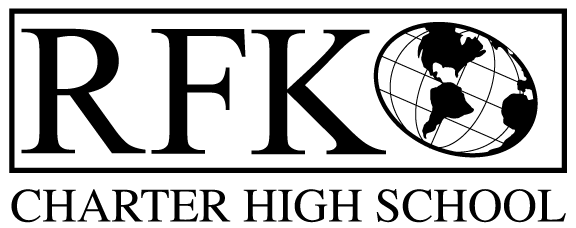 4300 Blake Rd. SW, Albuquerque, NM 87121PHONE: 505-243-1118/FAX: 505-242-7444Vision“RFK, a school where you can engage in your chosen path towards secondary education or career in an environment that prepares, motivates, and supports you in partnership with your family.”Mission“This year we will improve teacher and student performance through a supportive and responsible environment.”Governance Council Meeting AgendaWednesday, 19 November 2014, 5:30pm5 min 		Approval of Agenda10 min		Approval of October 2014 minutes15 min		Public Comment 15 min		vote on candidacy of Margie Lockwood and Michael Perez20 min		Finance Committee		October finance report and approval		Cash Disbursement approval	BAR approval20 min		program of study report and board input, Ivy Alford 15 min		data report and quarterly retention report, Kenneth Lairesey10 min		LESC charter school meeting report - Margie		20 min		strategic plan revision report10 min		Executive Director reportAdjournment4300 Blake Rd. SWAlbuquerque, NM 87121PHONE: 505-243-1118     FAX: 505-242-7444PUBLIC NOTICE OF  GOVERNANCE COUNCIL MEETING Robert F. Kennedy Charter School will hold a regular monthly meeting of it’s Governance CouncilDateWednesday, November 19, 2014Time5:30 pmLocationRFK Charter School4300 Blake Road SWAlbuquerque, NM